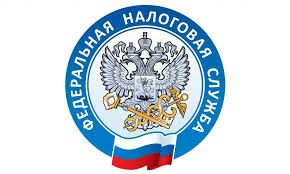 Что является объектом обложения НПДСогласно ч. 1 ст. 6 Федерального закона N 422-ФЗ объектом обложения НПД признаются доходы от реализации товаров (работ, услуг, имущественных прав).Но в соответствии с ч. 2 этой же статьи не признаются объектом обложения НПД доходы:- получаемые в рамках трудовых отношений;- от продажи недвижимого имущества, транспортных средств;- от передачи имущественных прав на недвижимое имущество (за исключением аренды (найма) жилых помещений);- государственных и муниципальных служащих, за исключением доходов от сдачи в аренду (наем) жилых помещений;- от продажи имущества, использовавшегося налогоплательщиками для личных, домашних и (или) иных подобных нужд;- от реализации долей в уставном (складочном) капитале организаций, паев в паевых фондах кооперативов и паевых инвестиционных фондах, ценных бумаг и производных финансовых инструментов;- от ведения деятельности в рамках договора простого товарищества (договора о совместной деятельности) или договора доверительного управления имуществом;- от оказания (выполнения) физическими лицами услуг (работ) по гражданско-правовым договорам при условии, что заказчиками услуг (работ) выступают работодатели указанных физических лиц или лица, бывшие их работодателями менее двух лет назад;- от уступки (переуступки) прав требований;- в натуральной форме;- от арбитражного управления, от деятельности медиатора, оценочной деятельности, деятельности нотариуса, занимающегося частной практикой, адвокатской деятельности.